T.C.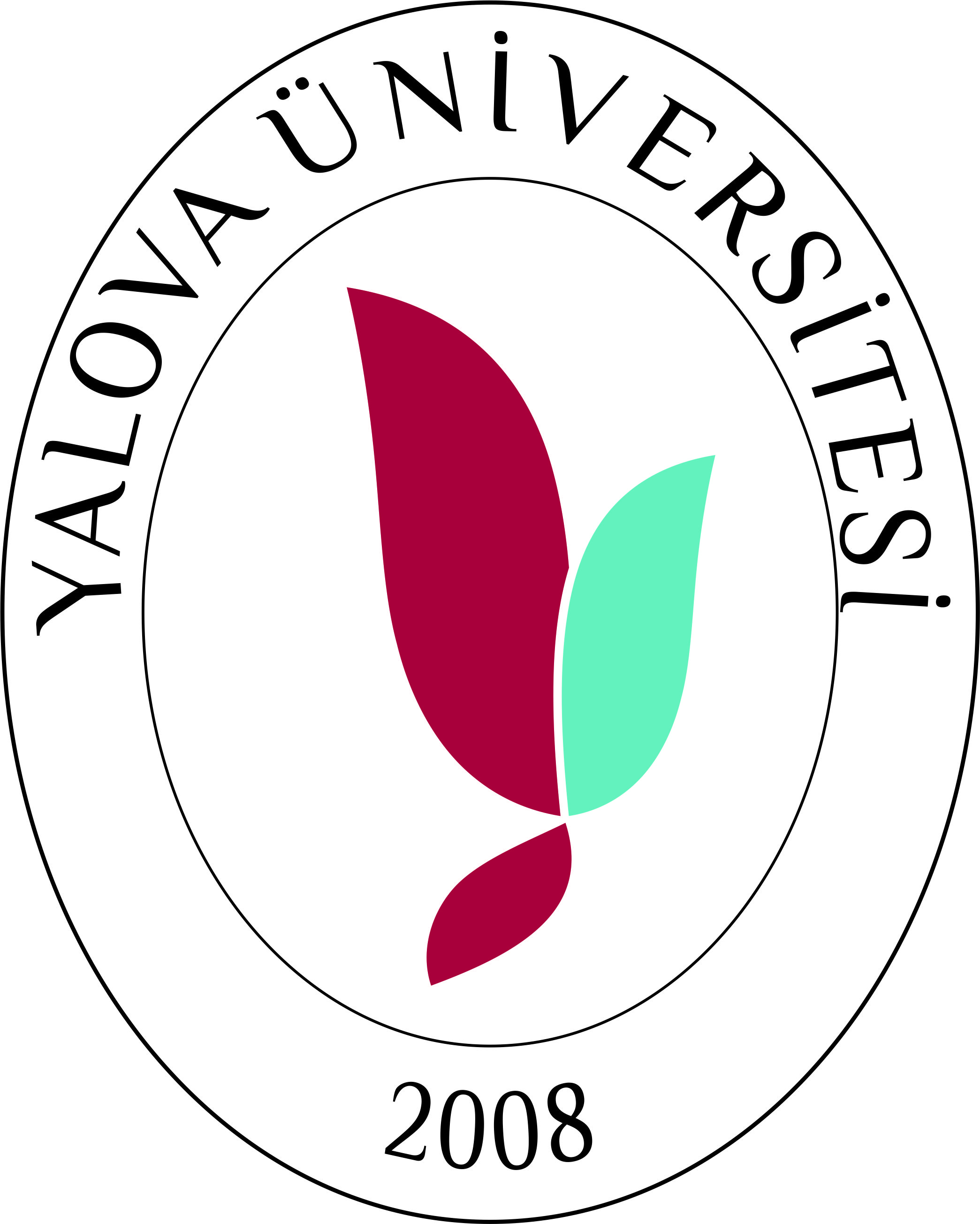 YALOVA ÜNİVERSİTESİSağlık Bilimleri Fakültesi DekanlığınaYalova Üniversitesi Lisans Eğitim ve Öğretim Yönetmeliğinin 29’uncu maddesine göre azami öğretim süresini tamamladığım için alttaki derslerden ek sınava girmem hususunda gereğini bilgilerinize saygılarımla arz ederim.….../….../..….İmzaEk: TranskriptUYGUN GÖRÜLMÜŞTÜR…………………………………………………..Bölüm BaşkanlığıYALOVA ÜNİVERSİTESİ LİSANS EĞİTİM VE ÖĞRETİM YÖNETMELİĞİEk sınavlar ve ek süreler MADDE 29 – (Yeniden düzenleme:RG-16/6/2015-29388) (1) (Değişik:RG-24/9/2018-30545) Azami süreler sonunda kayıtlı olduğu programdan mezun olabilmek için son sınıf öğrencilerine başarısız oldukları derslerin her biri için iki adet ek sınav hakkı verilir. Bu sınavlar sonunda başarısız ders sayısını beş derse indirenlere bu beş ders için üç yarıyıl, ek sınavları almadan beş derse kadar başarısız olan öğrencilere dört yarıyıl, bir dersten başarısız olanlara ise öğrencilik hakkından yararlanmaksızın sınırsız, başarısız oldukları dersin sınavlarına girme hakkı tanınır. Bu sınavlar için mazeret sınavı yapılmaz. Bu sınavlar sonunda mezuniyet için kalan ders sayısını, hiç almadıkları ve devam koşulunu yerine getirmedikleri dersler de dâhil olmak üzere, beş derse indiremeyen öğrencilerin Üniversite ile ilişiği kesilir. Sınırsız sınav hakkı kullanan öğrencilerden uygulamalı, uygulaması olan ve daha önce alınmamış dersler dışındaki derslere devam şartı aranmaz.(2) İzledikleri programdan mezun olmak için gerekli bütün derslerden geçer not aldıkları hâlde 2.00 GNO’yu sağlayamamaları sebebiyle ilişikleri kesilme durumuna gelen son dönem öğrencilerine not ortalamalarını yükseltmek üzere diledikleri derslerden sınırsız sınav hakkı tanınır. Bunlardan uygulamalı, uygulaması olan ve daha önce alınmamış dersler dışındaki derslere devam şartı aranmaz.(3) (Değişik:RG-24/9/2018-30545) Açılacak sınavlara, üst üste veya aralıklı olarak toplam üç eğitim-öğretim yılı hiç girmeyen öğrenci, sınırsız sınav hakkından vazgeçmiş sayılır ve bu haktan yararlanamaz. Bu durumda olan öğrencilerin Üniversite ile ilişiği kesilir. Sınırsız hak kullanma durumunda olan öğrenciler sınava girdikleri ders başına öğrenci katkı payını/öğrenim ücretini ödemeye devam ederler. Ancak bu öğrenciler, sınav hakkı dışındaki diğer öğrencilik haklarından yararlanamazlar.T.C. Kimlik NoAdı SoyadıÖğrenci NoProgramı / BölümüTelefonE-postaAdresDersin KoduDersin KoduDersin AdıDersin Türü (Zorunlu / Seçmeli)Sınav TarihiÖğretim Elemanı12345